RETIRO GRUPO COMPAÑEROS DE JESÚS                                                                           Betania  14-II-2015INTRODUCCIÓN AMBIENTADORA: Toma de conscienciaPalabra-Fraternidad y Misión se interan mutuamente, van íntimamente unidas e interadas. Es el efecto y consecuencia transformadora de la Palabra, en la persona que se deja iluminar por Ella: Intimidad con el Señor, que es Amor Gratuito, amor que genera fraternidad. La tendencia a la curvatura egoísta sobre sí mismo, abriéndose a los otros, se va enderezando y brota la Misión: Se irradia en toda mi actividad, y en mí mismo, la propia experiencia del amor de Dios en el que localizo y ubico el sentido de mi vida… “Fuego he venido a traer a la tierra y ¿qué quiero sino que arda?” (Lc. 12, 49)  (Ver nota al margen en Biblia de Jerusalén) De ahí el valor de la oración personal en la Palabra, de silenciarnos más y más para llevar este Fuego allí donde él quiere que lo prendamos, de ir eliminando, de más en más, el exceso de ruidos interiores para acoger la Palabra… para ser receptáculos en los que Dios se pueda verter y servir a la sociedad como “luces de esperanza en esta noche oscura de la Humanidad”  (Hermano Rogers de Taizè) La Palabra del Señor genera intimidad con Dios, fraternidad y misión y todo al mismo tiempo. Para ello no hay que esperar a planes de formación específicos sino es para mejorar, concretar, profundizar y ampliar la experiencia. El origen de este dinamismo vital se encuentra ya en la primera llamada recibida conscientementeEn consecuencia: Si entre nosotros la comunicación personal y comunitaria con la Palabra la tenemos adormecida, pues también tenemos adormecida la fraternidad y la misión… Inevitablemente!!A TENER EN CUENTA PARA QUE BROTE LA MISIÓN, INCLUSO LA ATRACCIÓN Y VOLUNTAD DE SEGUIMIENTO:Descubrir, en la experiencia del seguimiento de Jesús su mirada, esa mirada que le brota del corazón y que le hace compasivo, cercano, tierno, comprensivo, darse gratuitamente.Compasión y Compromiso: Son dos actitudes del corazón iluminado que no deja a nadie en la indiferencia ni en el descarteI.-¿Cómo nos mira Jesús? ¿Cómo me mira? La Mirada compasiva y comprometida de      Jesús:  “Tanto amó Dios al mundo que le entregó a su Hijo Unigénito, para que todo el que cree en él no perezca, sino que tenga vida eterna. Pues Dios no envió a su Hijo al mundo para juzgar al mundo, sino para que el mundo se salve por él”  (Jn. 3, 16-17) Esta es la Misión de Jesús en el mundo y la de los que le seguimos: “pasar haciendo el bien…” (He 10, 38), es la instauración del Reino de Dios en la persona concreta de cada uno y en sus relaciones interpersonales, creando así estructuras positivas que reconocen y se fundamentan en la dignidad y en el misterio de cada persona: Jesús, lleno de compasión… (Mc. 6,32)Jesús, fijando en él su mirada, le amó y le dijo:… (Mc.10, 21)Al verla el Señor, tuvo compasión de ella, y le dijo:…  (Lc.7, 11-17)Resurrección de la hija de Jairo y curación de la hemorroisa   (Lc.8, 40-56)Cercanía a los niños…  (Mc. 10, 15-16)Como la gallina recoge a sus polluelos   (Lc 13,14)“Habiendo amado a los suyos que estaban en el mundo…” (Jn. 13,1)El ciego de Jericó (Mc 10, 46-52)“…Nadie tiene amor más grande que el que dar uno la vida por sus amigos. Vosotros sois mis amigos si hacéis lo que yo os mando…” (Jn. 15, 12-17)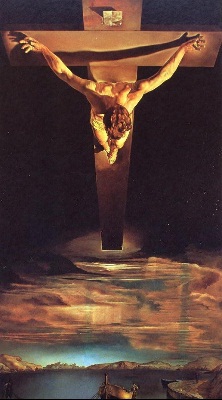 ”Tomad y comed porque esto es mi Cuerpo que se entrega por vosotros”“Tomad y bebed todos de él,  porque este es el Cáliz de mi sangre, sangre de la Alianza Nueva y Eterna que será derramada por vosotros y por todos los hombres para el perdón de los pecados” “Haced esto en conmemoración mía”  (Mt.26, 26-28; Mc.14, 22-24; Lc. 22, 14-20) “…Padre, perdónales… (Lc. 23, 33-34; 39-43) ¡No sigas avanzando sin pararte un rato, con mucho silencio interior, para sentir como Dios te está mirando en este momento…! ¿Cómo te sientes? ¿Algo nuevo? Quizá te pueda ayudar ponerte ante un CrucificadoII.- ¿Cómo nos mira la Iglesia, cómo me mira, qué espera de mí? La mirada sobre nosotros del Cuerpo de Cristo que es  la Iglesia.Por nuestro Bautismo hemos sido llamados a seguir a Jesús para hacernos uno con él, somos miembros místicos del Cuerpo de Cristo que es la Iglesia, como integrantes de la misma, la Iglesia nos mira, nos alienta y nos propone con decisión, a través del Papa Francisco, un programa dinámico para realizar hoy la Misión que le ha confiado el Señor: CAMINAR, CONSTRUIR Y PROCLAMAR. CAMINAR: no podemos quedarnos estancados, rutinarios, hay que seguir fluyendo sin instalarnos y acomodarnos en la inercia, inducidos por lo mundano que nos rodea o por el cansancio del que no espera en el Señor como lo esencial de su vida. Yo creo que cada mañana el Espíritu Santo nos despierta para que a través del caminar de la jornada vayamos siendo Cristo por el amor y, que como Él y con Él, vayamos aprendiendo a dar la vida CONSTRUIR la Iglesia en nuestro caminar. Construir en ella nuestra Grupo de Compañeros de Jesús para que pueda y podamos ser referentes positivos de tanta personas a las que el Señor nos ha enviado. ¡Si el Señor nos quiere tomar, aquí estamos…! para el Señor nuestra debilidad nunca es impedimento… “El Señor se lo da a sus amigos mientras duermen” dice un salmo (Sal. 127,2) y como vemos, no se trata de dormirnos ni de inercias pasivas, sino de abrirnos, más y más, a una relación de amistad… “…Permaneced en mi amor” (Jn 15, 9)PROCLAMAR A CRISTO en una sociedad secularizada y a unas personas, generalmente jóvenes y que pueden ser nuestros hijos o muy cercanos, para quienes Dios no forma parte alguna de sus inquietudes, es una gran aventura apostólica y misionera, un gran inquietante desafío… ¡salir al encuentro! Eres, en la Iglesia, miembro vivo del Cuerpo de Cristo… ¿Cómo te sientes bajo esta mirada? ¿Qué te aporta?: ¿vibración positiva, libera energía, disposición a renovar la entrega personal? te abre perspectivas? te interpela? revitaliza tu fe, concreta tu llamada?III.-Bajo la mirada de nuestra pertenencia al Grupo Compañeros de JesúsTodo Grupo Humano, y cristiano en concreto, genera una expectativa sobre sus miembros, tiene que ver con lo que ofrece y espera. Una mirada sobre sus miembros, una mirada de aliento motivante para una conducta positiva, para un quehacer positivo, para una expansión del AmorVamos a intentar concretar: ¿Qué mirada te acompaña y te sostiene en el Grupo como seguidor de Jesús? ¿Cómo inter-actúas con esa mirada? ¿A dónde te lleva? Esta mirada ¿es suficiente o necesitando de ella requieres otra intensidad?Recordamos ahora a una grandísimo y sabio cristiano seglar que, para los tiempos actuales, nos dice lleno de fundamento y del amor de Dios:<<Cuando los hombres, o bien por el ideal de vida propuesto, o bien por la miseria, son arrojados de esta manera de su condición humana, nos hemos de embarcar en cualquier acción, grande o pequeña, que devuelva a estos “proscritos” el gusto de ser personas con un mínimo de condiciones materiales>> (E. Mounier) COSECHA:Nos hemos experimentado bajo la mirada de Dios, en la Iglesia de Cristo, que se acentúa con nuestra presencia en el Grupo de los Compañeros de Jesús… me silencio aún más, ¿Qué siento ahora, en la presencia de Dios, acerca de mi participación en la Misión? ¿Cómo me afecta? ¿Qué gracia he recibido en este retiro y cómo la puedo concretar para bien de otros?Un tiempo para compartir ayudándonos al Seguimiento de Jesús                                                       Vuestro pequeño hermano: Graciano Pedro